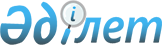 Мемлекеттік білім беру ұйымдарында орта білім беруге, мектепке дейінгі тәрбие мен оқытуға арналған мемлекеттік білім беру тапсырыстарын, ата-ана төлемақысының мөлшерін бекіту туралы
					
			Күшін жойған
			
			
		
					Қарағанды облысының әкімдігінің 2021 жылғы 21 қаңтардағы № 06/01 қаулысы. Қарағанды облысының Әділет департаментінде 2021 жылғы 25 қаңтарда № 6170 болып тіркелді. Күші жойылды - Қарағанды облысының әкімдігінің 2022 жылғы 17 наурыздағы № 16/01 қаулысымен
      Ескерту. Күші жойылды - Қарағанды облысының әкімдігінің 17.03.2022 № 16/01 қаулысымен (алғашқы ресми жарияланған күнінен бастап қолданысқа енгізіледі).
      Қазақстан Республикасының 2001 жылғы 23 қаңтардағы "Қазақстан Республикасындағы жергілікті мемлекеттік басқару және өзін-өзі басқару туралы", 2007 жылғы 27 шілдедегі "Білім туралы" заңдарына сәйкес Қарағанды облысының әкімдігі ҚАУЛЫ ЕТЕДІ:
      1. Мемлекеттік білім беру ұйымдарында орта білім беруге мемлекеттік білім беру тапсырысы 1 қосымшаға сәйкес бекітілсін.
      2. Мектепке дейінгі тәрбие мен оқытуға арналған мемлекеттік білім беру тапсырысы 2 қосымшаға сәйкес бекітілсін.
      3. Мектепке дейінгі тәрбие мен оқытуға ата-ана төлемақысының мөлшері 3 қосымшаға сәйкес бекітілсін.
      4. "Қарағанды облысының білім басқармасы" мемлекеттік мекемесі осы қаулыдан туындайтын шараларды қабылдасын.
      5. Осы қаулының орындалуын бақылау облыс әкімінің жетекшілік жасайтын орынбасарына жүктелсін.
      6. Осы қаулы алғашқы ресми жарияланған күнінен кейін күнтізбелік он күн өткен соң қолданысқа енгізіледі. Орта білім беруге мемлекеттік білім беру тапсырысы
      Мектепке дейінгі тәрбие мен оқытуға арналған мемлекеттік білім беру тапсырысы
      Ескерту. 2-қосымша жаңа редакцияда – Қарағанды облысының әкімдігінің 13.04.2021 № 25/01 (алғашқы ресми жарияланған күнінен кейін күнтізбелік он күн өткен соң қолданысқа енгізіледі) қаулысымен.
      Мектепке дейінгі тәрбие мен оқытуға ата-ана төлемақысының мөлшері
      Ескерту. 3-қосымша жаңа редакцияда – Қарағанды облысының әкімдігінің 13.04.2021 № 25/01 (алғашқы ресми жарияланған күнінен кейін күнтізбелік он күн өткен соң қолданысқа енгізіледі) қаулысымен.
					© 2012. Қазақстан Республикасы Әділет министрлігінің «Қазақстан Республикасының Заңнама және құқықтық ақпарат институты» ШЖҚ РМК
				
      Қарағанды облысының әкімі

Ж. Қасымбек
Қарағанды облысы
әкімдігінің
2021 жылғы 21
қаңтардағы
№ 06/01
қаулысына 1 қосымша
Сыныптар
Оқушылар саны
ЖАЛПЫ БІЛІМ БЕРЕТІН сыныптарда айына бір оқушыға жұмсалатын шығыстардың орташа құны (теңге)
ЖАЛПЫ БІЛІМ БЕРЕТІН сыныптарда айына бір оқушыға жұмсалатын шығыстардың орташа құны (теңге)
Ерекше білім берілуіне қажеттілігі бар бір оқушыға айына жұмсалатын шығыстардың орташа құны (ИНКЛЮЗИВ) (теңге)
Ерекше білім берілуіне қажеттілігі бар бір оқушыға айына жұмсалатын шығыстардың орташа құны (ИНКЛЮЗИВ) (теңге)
ТҮЗЕТУ сыныптарында айына бір оқушыға жұмсалатын шығыстардың орташа құны (теңге)
ТҮЗЕТУ сыныптарында айына бір оқушыға жұмсалатын шығыстардың орташа құны (теңге)
Бір айда ҮЙДЕ оқитын бір оқушыға жұмсалатын шығыстардың орташа құны (теңге)
Бір айда ҮЙДЕ оқитын бір оқушыға жұмсалатын шығыстардың орташа құны (теңге)
Сыныптар
Оқушылар саны
радиациялық қауiптi аймақтарында
басқа аймақтарда
радиациялық қауiптi аймақтарында
басқа аймақтарда
радиа-циялық қауiптi аймақтарында
басқа аймақтарда
радиациялық қауiптi аймақтарында
басқа аймақтарда
1-4
90 020
18 513
17 435
29 503 
27 893
32 574
30 858
78 965
74 992
5-9
97 093
24 039
22 687
40 554
38 397
38 247
36 263
97 145
92 314
10-11
17 443
28 055
26 504
48 585
46 031
40 339
38 257
115 308
109 621Қарағанды облысы
облысы әкімдігінің
2021 жылғы 21 қаңтардағы
№ 06/01 қаулысына
2 қосымша
Елді мекен
Мектепке дейінгі білім беру ұйымдарының түрлері
Мектепке дейінгі білім беру ұйымдарының түрлері
Мектепке дейінгі білім беру ұйымдарының түрлері
Мектепке дейінгі білім беру ұйымдарының түрлері
Мектепке дейінгі білім беру ұйымдарының түрлері
Мектепке дейінгі білім беру ұйымдарының түрлері
Елді мекен
Тәрбиеленушілер саны
Айына бір тәрбиеленушіге жұмсалатын шығыстардың орташа құны (теңге)
Айына бір тәрбиеленушіге жұмсалатын шығыстардың орташа құны (теңге)
Айына бір тәрбиеленушіге жұмсалатын шығыстардың орташа құны (теңге)
Айына бір тәрбиеленушіге жұмсалатын шығыстардың орташа құны (теңге)
Айына бір тәрбиеленушіге жұмсалатын шығыстардың орташа құны (теңге)
Елді мекен
Тәрбиеленушілер саны
10,5 сағаттық болу режимі бар топтар, оның ішінде шағын орталықтар
9 сағаттық болу режимі бар топтар, оның ішінде шағын орталықтар
Жарты күн болатын шағын орталықтар
10,5 сағаттық режимде болатын түзету топтары, ерекше білім беру қажеттіліктері бар балалары бар топтар (инклюзия)
10,5 сағаттық болу режимі бар туберкулез интоксикациясы бар балалар тобы
Ауыл
12 806
38 177
34 824
10 922
78 434
68 235
Қала 
40 087
37 847
29 336
8 178
65 242
52 458
Барлығы
52 893Қарағанды облысы
әкімдігінің
2021 жылғы 21
қаңтардағы
№ 06/01
қаулысына 3 қосымша
Аймақтың атауы
Айына ата-ананың ақы төлеу мөлшері (теңге)
Айына ата-ананың ақы төлеу мөлшері (теңге)
Айына ата-ананың ақы төлеу мөлшері (теңге)
Айына ата-ананың ақы төлеу мөлшері (теңге)
Айына ата-ананың ақы төлеу мөлшері (теңге)
Аймақтың атауы
Мектепке дейінгі ұйымдардың түрлері
Мектепке дейінгі ұйымдардың түрлері
Мектепке дейінгі ұйымдардың түрлері
Мектепке дейінгі ұйымдардың түрлері
Мектепке дейінгі ұйымдардың түрлері
Аймақтың атауы
Тәрбиеленушілер саны
Бөбекжай/ 10,5 сағаттық жұмыс режимі бар балабақша (3 жасқа дейін / 3 жастан бастап)
10,5 сағаттық жұмыс режимі бар шағын орталық (3 жасқа дейін / 3 жастан бастап)
Мемлекеттік тапсырыспен жеке меншік мектепке дейінгі ұйымдар (3 жасқа дейін / 3 жастан бастап)
9 сағаттық жұмыс режимі бар шағын орталық (3 жасқа дейін / 3 жастан бастап)
Абай ауданы
2112
9 000/10 000
9 000/10 000
9 000/10 000
9000/10 000
Ақтоғай ауданы
564
12000//12500
-/6600
Балқаш қаласы
3137
11000/14200
11000/14200
11000/14200
Бұқар жырау ауданы
1924
11000/12000
11000/12000
11 000/12000
Жаңаарқа ауданы
1829
12500/13500
12000/13000
12500/13500
8000/8500
Жезқазған қаласы
3238
9800/11800
9800/11800
9800/11800
Қарағанды қаласы
18141
13000/14000
13000/14000
13000/14000
Қаражал қаласы
705
6000/7000
6000/7000
Қарқаралы ауданы
1369
9070/9900
4300/4500
Нұра ауданы
1547
11000/11500
8000/8500
Осакаров ауданы
1412
10714/11440
8706/9675
Приозерск қаласы
611
12600/14200
12600/14200
Саран қаласы
2170
11000/14000
11000/14000
11000/14000
Сәтбаев қаласы
3159
12000/13000
12000/13000
12000/13000
Теміртау қаласы
6494
13000/14000
13000/14000
13000/14000
Ұлытау ауданы
563
9000/10000
9000/10000
4000/5000
Шахтинск қаласы
2432
11500/13500
11500/13500
11500/13500
Шет ауданы
1486
8 800/9 800
8 800/9 800
8 800/9 800
Барлығы
52893